化学化工学院2020年博士研究生招生网络远程面试安排一、考前准备1.选择独立封闭的房间作为考场，考场内除考生本人，不得有其他人员。2.准备一台电脑（带摄像头和麦克风）和一部智能手机，或两部智能手机。两台设备中，第一台为主设备（建议使用笔记本或PC机），要求放置在考生座位正前方，视频监控范围应保证考生在坐姿状态下能够完整清晰覆盖头部到桌面位置，面试过程中要始终保持双手在屏幕中显示；另一台为辅助设备，放置于考生后方45度位置，确保监控范围覆盖第一台设备的显示屏幕和考生本人头部、背部、手部，标准规范参考下图。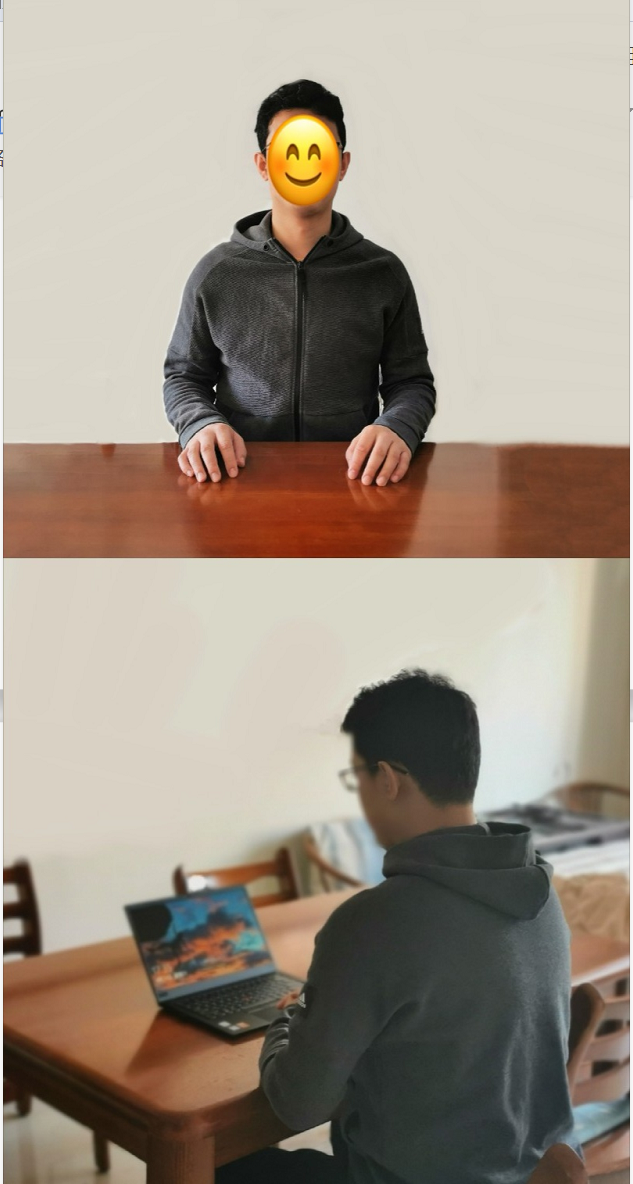 两台设备应全部打开视频功能，关闭除远程面试系统以外的其他软件。辅助设备要关闭音频功能，避免影响复试。3.使用宽带（WiFi）网络或畅通的4G网络。4.复试首选软件zoom，提前下载安装好（下载地址：https://www.zoom.edu.cn，无需注册）。zoom可实现一个账号登录两个设备。5.备用系统选用腾讯会议（若主系统出现故障，将由QQ发布指令更换系统）。6.准备好有效居民身份证和准考证。二、复试总体环节：1.6月10日18:00前完成研招网通知规定的基本环节，包括确认、缴费、提交材料、心理测试等；2.复试环境测试及思想政治考核安排：3. 专业综合素质测试及外国语听力与口语测试时间安排：四、复试当天考生流程：考生的分组和面试次序，各组会议号及密码、考务工作人员紧急联系方式、考生进入会议时间等信息，会在复试前一天，通过QQ告知。加入ZOOM会议，输入会议ID，修改屏幕姓名为：考生主机位为“姓名-主机位”，考生副机位为“姓名-副机位”；考生进入会议室候考；结束后退出会议室。面试开始，需根据考官提示进行身份验证（手持身份证，展示给考官）。五、注意事项1.考生要穿戴得体，保持良好的形象和精神面貌，不化浓妆，头发不得遮挡脸部或造成阴影，露出五官，便于工作人员检查。 2. 确保考场整洁，保证考场光线充足，背景尽量采用浅色调，不要反光。视频背景须为真实环境，不得使用虚拟背景。不得采用任何方式变声、更改人像。3. 提前进行网络测试，建议使用宽带（WiFi）网络和流量两种模式，一种方式断网后可及时转换其他方式连接。要保证设备性能良好，能提供清晰的视频画面和音频传输。如采用手机，要注意提前充满电，并设置好电话“免干扰模式”。4. 正式复试前，学院将分批分次组织网上复试测试演练，考生务必按时参加，熟悉流程和操作，并及时解决存在的问题，改正不合规之处。5. 考生应当凭本人准考证和有效居民身份证，按报考学科专业要求的时间提前将复试设备调试完毕并进入候考区等待复试。考生应当主动配合工作人员按规定对其进行的身份验证核查、复试环境查验和随身物品检查等。不得以任何理由妨碍工作人员履行职责，不得扰乱考场秩序。 6. 除必要的复试设备外，考生不得携带其他与考试有关的纸质材料及电子设备进行复试。7. 复试开始后考生不得私自离开视频现场或中断视频，因网络或设备故障中断的应及时与工作人员联系，由现场复试小组确定继续、重新或者终止复试。8. 复试过程中的文字、图像、音频、视频等信息均为试题信息，考生不得录制、泄露或传播。9. 复试准备期间，务必保持QQ及手机通讯畅通，复试期间，务必保证紧急联系人通讯畅通。10.考生应认真遵守考试纪律和考场规则，服从工作人员管理，不得有违纪、作弊等行为，否则将按照《中华人民共和国教育法》以及《国家教育考试违规处理办法》等予以严肃处理，并记入国家教育考试考生诚信档案；涉嫌违法的，移送司法机关，依照《中华人民共和国刑法》等追究法律责任。化学化工学院2020年6月7日时间工作内容2020年6月11日考生培训及第一次系统测试：集体进行设备测试（使用zoom会议室），讲解面试注意事项、宣读考场规则等。本次会议ID和密码：6月10日通过QQ群发布2020年6月12日1.考生第二次测试及设备调试：初步核对考生身份信息，检查、指导考生面试的房间、机位搭建（双机位）、坐姿等达到网络面试要求。2.思想政治素质和品德考核。3.确认紧急联系手机号。本次会议ID和密码：6月11日通过QQ发布时间工作内容2020年6月13日海洋化学（070702）1组2020年6月13日海洋化学（070702）2组2020年6月13日海洋化学（070702）3组2020年6月14日海洋化学工程与技术（0707Z6）1组2020年6月14日海洋化学工程与技术（0707Z6）2组2020年6月14日资源与环境组（085700）